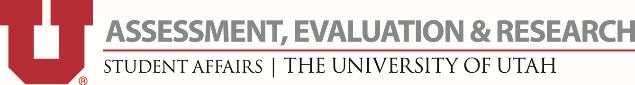 DepartmentDepartmentDepartmentPopulations ServedCheck all that apply.Populations ServedCheck all that apply.Populations ServedCheck all that apply.Populations ServedCheck all that apply.Populations ServedCheck all that apply.What data are you collecting?Check all that apply.What data are you collecting?Check all that apply.What data are you collecting?Check all that apply.What data are you collecting?Check all that apply.What data are you collecting?Check all that apply.What data are you collecting?Check all that apply.What data are you collecting?Check all that apply.Method
If you are not collecting data, indicate N/A.Method
If you are not collecting data, indicate N/A.Method
If you are not collecting data, indicate N/A.List all programs, services and initiatives that your department providesExisting or
Planned for 2017-2018?:
E-Existing
P-PlannedThese align 
with which departmental Core Objective (formerly Key Activity):StudentsProspective StudentsAlumniFaculty & StaffCommunityParticipant CountTime stampuNIDsOther Unique IDsDemographicsRegistrationNot collecting dataDo you consistently collect this data?: 
3-Always
2-Sometimes
1-RarelyEase of 
Process:
3-Efficient
2-Adequate
1-CumbersomeName of software:
(if applicable)